Promoted for and on behalf of Cycling Time Trials,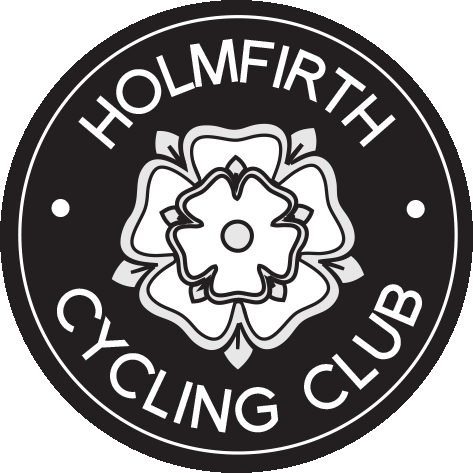 under their Rules and Regulations.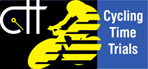 Yorkshire Cycling Federation10 (9.7) mile open time trial, Sunday 2nd April 2017First rider off at 10.01Prize ListNO EVENT CAN BE RUN WITHOUT THE NUMEROUS VOLUNTEERS AND DUE TO THE LARGE NUMBER OF TI’S THIS ONE NEEDED A LOT!! SO THANK YOU TO ALL FROM HOLMFIRTH CC, especially Tilly & Lee Brown for the results; Jan & Bronwyn for the amazing cakes;Thanks to Phil, George & Brian for the timing and pushing off; Mark who arrived at just the right time and Peter and Alex who I never saw but were on Roundabout 4 at Upton!Look for our next Yorkshire Spocco event on Sunday June 25th on our local challenging course the V915.  Great cakes and why not spend the afternoon exploring the lovely Holme Valley and Holmfirth!Event Secretary - Rachael Mellor35 The Cutting, Brockholes, Holmfirth, HD9 7HLTel. 01484 664488   Mob. 07969663881TimekeepersGeorge Barker - Pennine CCPhil Hurt - Yorkshire RC1st fastest male – David BramleyTeam Swift21:301st Vet 40 – 49 – Ian Garbutt Holmfirth CC22:38Equal 2nd fastest male – Richard SharpYork CycleWorks21:431st Vet 50 – 59 – Blair Buss SSLL RT22:03Equal 2nd fastest male – Harry BuxtonT.H.R.E21:431st Vet 60+ - David Buxton Rotherham Wheelers 26:031st fastest female – Fiona SharpYork CycleWorks24:521st Female Vet 40 – 49 – Alix ArcherSheffrec CC26:402nd fastest female – Vicky JowettAlbarosa CC25:241st Female Vet 50 - 59 – Tracey Coldwell Holmfirth CC32:133rd fastest female – Alex SmethurstTeam Swift25:34 Female Vet 60+ (no entries in this category)Fastest Male team (3 to count) Team Swift Bramley/Dean/WolstenholmeFastest Female team (2 to count)Holmfirth CC  Breakey/Yates1st Junior rider male – Harry Buxton T.H.R.E.21:43Fastest first timer (N = novice rider)Alex Harris – Holme Valley Wheelers27:271st Junior rider female – Harriet Breakey – Holmfirth CC30:03This event is part of the YCF Points Competition 2017CONGRATULATIONS TO ALL THE PRIZE WINNERS !CONGRATULATIONS TO ALL THE PRIZE WINNERS !CONGRATULATIONS TO ALL THE PRIZE WINNERS !